OVERSIGHT AND EVALUATIONOversightThe District shall provide oversight  to each school that it sponsors.  These processes shall be made transparent to the schools the District sponsors by regularly communicating the processes and methods  used to monitor academic, operational, and financial  performance.Enrollment and Financial  ReviewsPursuant to state law, enrollment and financial  reviews shall be conducted  monthly.  The Board directs the Superintendent to develop specific  procedures to conduct enrollment and financial reviews consistent with this policy.Financial  reviews will include budget ledgers, transactional detail reports, and five-year forecasts.  Should a review indicate financial  instability  or failing enrollment, the District shall provide the sponsored  school's governing authority  with proactive  recommendations for improvement.Enrollment  reviews will include a monthly assessment of the number of students  enrolled and the student's attendance  during that time.  Specific attention  should be paid to whether students are completing classes at a regular pace and whether  any student should be removed  for missing  I 05 consecutive hours of learning opportunities.The District will use enrollment and financial reviews as an opportunity to provide proactive technical  assistance.Onsite ReviewsThe District will conduct onsite reviews at least twice per year while school  is in session to examine the school's academic performance and compliance with applicable laws.  An onsite review will include data from at least three (3) of the following  constituencies: the governing authority  members,  school employees, administrators, students,  or other stakeholders. The District shall establish  procedures for conducting onsite reviews.After each onsite review, the District shall provide the sponsored  school with a report that includes a summary of findings, areas of strength, and areas needing  improvement. For eacharea of improvement identified,  the District shall provide the school with steps and timeframes to make the improvements and request and review status updates regarding the school's progress.Performance MonitoringThe District shall review the schools' academic performance annually by collecting relative data and evaluating the sponsored school's academic outcome against their performance framework, as set out in their sponsor contract.  If the sponsored school is academically deficient, the District will intervene and provide corrective action.ReportsThe District shall provide an annual report to each school it sponsors that summarizes fiscal, operational, and academic performance, along with the sponsored school's areas of strength and areas where there is a need for improvement.  This report will include the sponsored school's annual fiscal report and operational compliance, along with a cumulative fiscal report for the contract term.  Based on the information gathered for the report, the District will state the sponsored school's prospects for renewal.The District shall also provide a report to the public that provides clear, accurate performance data of sponsored schools.  This report shall also state the District's  progress in achieving its sponsoring mission.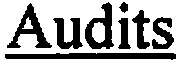 When the District is provided timely notice, the District shall attend all closing audit conferences for sponsored schools.  The Sponsor shall also address all issues identified in the annual audit, shall require corrective action for issues identified in an audit, and shall follow up with to ensure that identified issues are resolved.Quality Practices Rubric: D.Ol- Oversight Transparency; D.02- Enrollment and FinancialReviews; D.03 - Onsite Visits; D.04- Site Visit Reports; D.05 -Performance Monitoring; D.07-ReportsAdopted:  April 19, 2017 